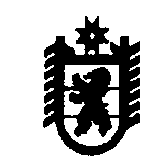 П Р О Т О К О Л заседания комиссии по предупреждению и ликвидации чрезвычайных ситуаций и обеспечению пожарной безопасностиОлонецкого национального муниципального районаг. Олонец4 июля 2022 г.									                               № 4Председательствовал: Минин Ю.И., заместитель главы – начальник управления ЖКХ администрации Олонецкого национального муниципального района, заместитель председателя комиссии по предупреждению и ликвидации чрезвычайных ситуаций и обеспечению пожарной безопасности района (далее – КЧСиОПБ района).Повестка дня:1. Об итогах месячника пожарной безопасности в жилищном фонде Олонецкого района.2. О состоянии источников противопожарного водоснабжения в 2022 году.3. Об обеспечении пожарной безопасности объектов, задействованных в проведении выборов в единый день голосования.4. Анализ функционирования ЕДДС района во 2 квартале 2022 года.(Куттуев И.Р., Нюппиев И.Н., Минин Ю.И.)РЕШИЛИ:1.1. Рекомендовать администрациям района и сельских поселений:1.1.1. Организовать и провести комплекс мероприятий направленный на улучшение пожарной безопасности жилищного фонда обслуживающими организациями.1.1.2. Продолжить работу:по содействию в создании добровольных пожарных формирований на территориях населенных пунктов из числа местного населения, а также на базах учреждений из числа работников;по приобретению первичных средств пожаротушения (мотопомп) за счет собственных средств в населенные пункты, имеющие социальные объекты с круглосуточным пребыванием людей и находящиеся за пределами нормативного радиуса выезда пожарных частей;по проведению работ по устройству противопожарных разрывов от лесных массивов и до населённых пунктов, по проведению опашки и устройству минерализованных полос;по  проверке бесхозяйных и самовольно установленных строений, принятию мер по их сносу либо недопущению свободного доступа в них людей;по ограничению свободного доступа людей в здания расселенных многоквартирных домов;по контролю за правообладателями земельных участков (собственниками земельных участков, землепользователями, землевладельцами и арендаторами земельных участков), расположенных в границах населенных пунктов и на территориях общего пользования вне границ населенных пунктов, и правообладателями территорий ведения гражданами садоводства или огородничества для собственных нужд, которые в соответствии с п. 67 Правил противопожарного режима, утвержденных Постановлением Правительства РФ от 16.09.2020 № 1479, обязаны производить регулярную уборку мусора, сухой растительности и покос травы в границах земельного участка на основании кадастрового или межевого плана.1.1.3. При формировании бюджетов муниципальных образований предусматривать достаточные средства для финансирования противопожарных мероприятий в муниципальных учреждениях.1.1.4. Обеспечить строгое соблюдение противопожарного режима в подведомственных учреждениях.1.1.5. Актуализировать муниципальные правовые акты по обеспечению первичных мер пожарной безопасности в границах населенных пунктов поселений.Срок: 01.09.2022.1.2. Рекомендовать ОНДиПР Олонецкого и Питкярантского районов УНДиПР ГУ МЧС России по Республике Карелия совместно с ГКУ РК «Отряд противопожарной службы по Олонецкому району» в течение года продолжить работу:по информационному обеспечению и обучению населения мерам пожарной безопасности в средствах массовой информации;распространению в жилом секторе памяток о мерах пожарной безопасности и действиям в случае возникновения пожаров.(Васильев Д.В., Нюппиев И.Н., Минин Ю.И.)РЕШИЛИ:2.1. Рекомендовать администрациям района и сельских поселений:2.1.1. Продолжить работу по приведению наружных систем противопожарного водоснабжения в рабочее состояние (пожарных водоемов, пирсов, гидрантов), оборудованию пожарных съездов к естественным водоемам.2.1.2. Совместно с ГКУ РК «ОПС по Олонецкому району» обеспечить проведение осенней проверки источников наружного противопожарного водоснабжения, определить их соответствие требованиям пожарной безопасности, точное местонахождение объектов (адрес, геоданные). Данные по результатам проверки занести в перечень источников наружного противопожарного водоснабжения, поступивший из администрации района.Срок: 14.10.2022.2.1.3. По результатам осенней проверки предусмотреть мероприятия по ремонту, поддержанию в рабочем состоянии имеющихся источников наружного противопожарного водоснабжения. При формировании бюджетов муниципальных образований на 2023 год предусмотреть средства для финансирования данных мероприятий.2.1.4. Обеспечить создание в целях пожаротушения условий для забора в любое время года воды из источников наружного водоснабжения, расположенных в сельских населенных пунктах и на прилегающих к ним территориях.2.1.5. Содержать дороги, проезды и подъезды к искусственным и естественным водоисточникам, используемым для целей пожаротушения, в исправном состоянии, свободными для проезда пожарной техники, а зимой очищенными от снега и льда. О закрытии дорог или проездов для их ремонта или по другим причинам, препятствующим проезду пожарных машин, необходимо немедленно сообщать в подразделения пожарной охраны.2.2. Рекомендовать ГКУ РК «Отряд противопожарной службы по Олонецкому району» продолжить взаимодействие с поселениями района по приведению в надлежащее состояние источников противопожарного водоснабжения. (Куттуев И.П., Васильев Д.В., Минин Ю.И.)РЕШИЛИ:3.1. Рекомендовать администрациям района и сельских поселений:3.1.1. Обеспечить оповещение населения в случае возникновения чрезвычайных ситуаций на избирательных участках.3.1.2. Обеспечить наличие сейфов для хранения бюллетеней и иной избирательной документации.3.1.3. Обеспечить задействование имеющихся резервных источников электропитания для оперативного подключения избирательных участков в случае возникновения аварий на электрических сетях.3.1.4. В период с 09.09.2022 по 11.09.2022 организовать дежурство специалистов администраций поселений, графики дежурств направить в ЕДДС района.Срок: до 05.09.2022.3.1.5. Провести противопожарные инструктажи с руководителями, должностными лицами избирательных комиссий и объектов на которых будут размещаться избирательные участки, по порядку действий в случае возникновения пожара или ЧС.3.1.6. Провести проверки наличия, исправности и готовности первичных средств пожаротушения, средств связи и систем пожарной автоматики на объектах, задействованных в проведении выборов.3.1.7. Провести проверки состояния подъездов к объектам, задействованным в проведении выборов и определить возможность установки специальной пожарной техники.3.1.8. Проверить наличие и исправность наружного противопожарного водоснабжения на прилегающих к избирательным участкам территориях.3.2. Администрации района:3.2.1. Проверить наличие, готовность сил и средств, привлекаемых к проведению мероприятий по предупреждению и ликвидации чрезвычайных ситуаций в местах проведения выборов на территории района.3.2.2. Направить в энергоснабжающие организации и организации, выделяющие резервные источники электропитания, список избирательных участков, закрепляемых за данными организациями для оперативного подключения избирательных участков в случаях отсутствия электроснабжения.Срок: до 05.09.2022.3.2.3. Обеспечить наличие резервных мест для голосования в случаях возникновения чрезвычайных ситуаций природного и техногенного характера, а также привлечение транспорта (автобусы) общеобразовательных учреждений района для эвакуации участковых избирательных комиссий в безопасные районы.3.2.4. В период с 09.09.2022 по 10.09.2022 организовать дежурство специалистов администрации района. 3.3. Рекомендовать Олонецкому участку РЭС-2 ПО «ЮКЭС» Карельского филиала ПАО «Россети Северо-Запад», Олонецкому электросетевому участку АО «ПСК»:3.3.1. Обеспечить выделение резервных источников электропитания для оперативного подключения избирательных участков в случаях возникновения аварий на электрических сетях. Списки резервных источников электропитания, закрепленных за избирательными участками, и ответственных лиц направить в администрацию района.Срок: до 05.09.2022. 3.3.2. Обеспечить в период проведения выборов готовность аварийных бригад к выездам и оперативным устранениям аварий на сетях электроснабжения в целях обеспечения непрерывной работы избирательных участков на территории района.3.4. ЕДДС МКУ «ЦИХО»:3.4.1. Организовать непрерывный сбор, анализ и обмен информацией об обстановке в местах проведения выборов.3.4.2. В случаях возникновения чрезвычайных и/или аварийных ситуаций обеспечить в установленном порядке оперативное предоставление информации в КЧСиОПБ района, Правительство Республики Карелия, ЦУКС ГУ МЧС России по Республике Карелия.3.4.3. Обеспечить оповещение органов местного самоуправления и организаций, а также населения о возникающих чрезвычайных ситуациях.(Токко С.А.)РЕШИЛИ:1. МКУ «ЦИХО»:1.1. Актуализировать список организаций, с которыми необходимо заключить соглашения о взаимодействии и обмене информацией при решении задач в области прогнозирования, предупреждения и ликвидации чрезвычайных ситуаций на территории района. При необходимости заключить новые соглашения.1.2. Обеспечить представление информации в области защиты населения и территорий от ЧС природного и техногенного характера по формам и в сроки, утвержденные приказом МЧС России от 11.01.2021 № 2 «Об утверждении инструкции о сроках и формах представления информации в области защиты населения и территорий от чрезвычайных ситуаций природного и техногенного характера».1.3. В целях поддержания профессионального уровня специалистов ЕДДС,
организовать их подготовку на местах по программе, разработанной МЧС России и
утвержденной Протоколом заседания Правительственной комиссии по предупреждению и
ликвидации чрезвычайных ситуаций и обеспечению пожарной безопасности от 02.06.2020
№ 2.Срок: постоянно.1.4. Обеспечить подачу заявки на обучение в 2023 году операторов ЕДДС в Учебно-методическом центре по ГОЧС Республики Карелия.Срок: 10.08.2022.Заместитель председателя КЧСиОПБ района       				                  Ю.И. МининI. Об итогах месячника пожарной безопасности в жилищном фонде Олонецкого районаII. О состоянии источников противопожарного водоснабжения в 2022 годуIII. Об обеспечении пожарной безопасности объектов, задействованных в проведении выборов в единый день голосованияIV. Анализ функционирования ЕДДС района во 2 квартале 2022 года. 